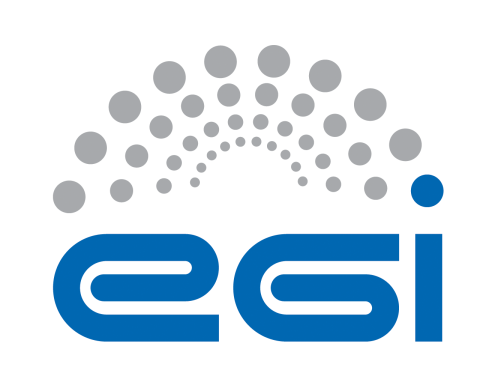 EGI-EngageDeliverable Review FormGeneral comments on the contentAdditional comments (not affecting the document content e.g.  recommendations for the future)Detailed comments on the contentEnglish and other corrections:Note: English and typo corrections can be made directly in the document as comments.Details of the document being reviewedDetails of the document being reviewedDetails of the document being reviewedDetails of the document being reviewedTitle:D2.3 “Concept of EGI Marketplace”Document identifier:EGI-doc-2535 Project:EGI-EngageDocument url:https://documents.egi.eu/document/2535 Author(s):Dean Flanders - SWINGDate:24 August 2015Identification of the reviewerIdentification of the reviewerIdentification of the reviewerIdentification of the reviewerReviewer:Fernando AguilarActivity: N/AComments from Reviewer:I think the document is very approached from the point of view of the resource provider. I miss something like market research focused on the target users and if this market place will be useful and researchers and other users will use it for sure.Response from Author: I agree with your observation, it would have been nice to directly survey researchers. Instead we took the approach to take representatives from several research communities and included them in the interviews and survey. Approximately 50% of the respondents were from research communities, and 50% were from resource providers. Though at times the community representatives were in some cases also providing resources. Though it is hoped these people put the interest of the research community first and spoke from that perspective, just as sometimes I have to represent my researchers needs. I have added additional information in section 4.1 to try and make this clearer. And I also agree, we probably should have interviewed real researchers directly.In addition, I did not mention that in the report that we are already working directly with researchers on a prototype, and there is interest from several different institutions in the work. We plan to use that information in the design phase later in the project.From reviewer:N°Page§ObservationsReply from author
(correction / reject,  …)16I would add these benefits: -Avoid reinventing the wheel (tool duplication).-Collaborative improvement of services and resources.Added28Too many “However”Tried to fix.39I would extend the information about usage scenariosAdded49What kind of marketplaces they are? What do they offer? More information is available in the document, so I would refer it here.Tried to fix.512User story1: Different prices for different users (academic, SMEs,etc.)?Added612US1: Customer accepts SLA, prices, etc. Customer use the service.Added717Target: SMes also?Added819As a weakness, grant dependantAdded